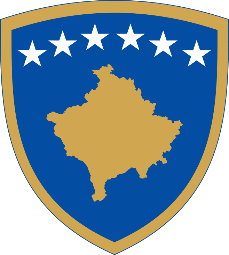 Republika e KosovësRepublika Kosova - Republic of KosovoQeveria –Vlada - GovernmentMinistria e Industrisë, Ndërmarrësisë dhe Tregtisë / Ministarstvo Industrije, Preduzetništva i Trgovine/ Ministry of Industry, Entrepreneurship and Trade                Inspektorati i Tregut  / Tzisna Inspekcija / Trade InspectionMbikëqyrja e tregut në KosovëViti 2020.Raporti i realizimit të inspektimeve të kryera për vitin 2020Në këtë periudhë raportuese, kontrolli i sigurisë dhe përputhshmërisë së produkteve në treg dhe në përdorim u krye me dy mënyra mbikëqyrje: pro aktive dhe reaktive.Numri i inspektimeve:Në vitin raportues u kryen gjithsejtë, 1124 inspektime, nga të cilat 697, inspektime janë kryer në mbikëqyrje pro-aktive dhe 427 inspektime në mbikëqyrje reaktive: ( sipas raporteve në Rapex 60, me kërkesë të Administratës Doganore 55 dhe me kërkesë të klientit 312 inspektime).Në vitin raportues në  tregun e Kosovës në monitorimin pro-aktiv dhe reaktiv u identifikuan,14 lloje të produkteve të rrezikshme në sasinë prej: 1.321.029 copë.Produktet e rrezikshme sipas kategorive të rrezikut.Produktet e rrezikshme me rrezik serioz:Në tregun e Kosovës, në monitorimin pro aktiv dhe reaktiv, janë gjetur produkte të rrezikshme me rrezik serioz,4 lloje në sasinë prej: 417 copë.Nga sasia e deklaruar, Inspektorati i tregut  gjeti, 4 lloji në sasinë prej 417 copë produkte: Disk për prerje betoni 350mm, Extra Metal, Origjina Kina: (1 lloji / 50 copë), Kapelë pune, GONG DAO, Origjina Kina: (1 lloji /147 copë), Kapela pune pa emër tregtarë, Origjina Kina: (1 lloji / 27 copë), Mbrojtëse kundër zhurmës: Origjina Kina: (1 lloji /193 copë). Produkte që nuk paraqesin një rrezik serioz:Në tregun e Kosovës, në monitorimin pro aktiv dhe reaktiv u gjetën 9 lloje, në sasinë prej: 1.320.612 copë produkte që nuk paraqesin një rrezik serioz.Nga sasia e deklaruar Inspektorati  i Tregut gjeti, 6 lloje produkte në sasinë prej 1.318.572 copë: (Maska mbrojtëse hixhienike “JINKAI”, Origjina Kina: (1 lloji / 2.000 copë), Maska mbrojtëse hixhenike-KN95, Origjina Kina: (1 lloji / 93.000 copë), Maska mbrojtëse për fytyrë nr. Q/HYS2020, Origjina Kina: (1 lloji /30.000 copë), Maskë mbrojtëse tre shtresore Bluengun, Origjina Kina: (1 lloji / 510.000 copë), Maska mbrojtëse për fytyrë, Origjina Kina: (1 lloji / 681.910 copë) dhe Kabulli vazhdues për Wifi-tastiera me  3,4,5,6 porta, Origjina Kina: (1 lloji / 1662 copë), produkte pa dokumentacion teknik përcjellës janë ndaluar në kufij që të hyjnë në tregun e brendshëm. Inspektorati i Energjisë për Pajisje nen Presion gjeti:  1 lloji produkti në sasinë prej,1540 copë: Bombola Cilindra gazi të lëngëzuar-GLN-së për amvisëri, Origjina Serbi: (1 lloji / 1540 copë), produkte pa dokumentacion teknik përcjellës, janë ndaluar në kufij që të hyjnë në tregun e brendshëm.Agjencia e Metrologjisë së Kosovës, 3 lloji produkt në sasinë prej, 500 copë: Ujëmatës 3/4 “ për amvisëri, Origjina Kina: (1 lloji /2 copë),  Ujëmatës ¾ “ për amvisëri, Origjina Turqi: (1 lloje / 200 copë), Peshore jo automatike: (1 lloji /298 copë), produkte pa  dokumentacionit teknik përcjellës,  janë ndaluar në kufij që të hyjnë në tregun e brendshëm.Në vitin 2020, Inspektorati i Energjisë  për Pajisje nen Presion (IE), Inspektorati Nacional për Substancat Eksplozive, Substancat e Ndezshme, (INSESN), Agjencia e Metrologjisë së Kosovës (AMK), Inspektorati Farmaceutik (MSH) dhe Inspektorati Sanitar (MSH),  nuk kanë gjetur produkte të rrezikshme që paraqesin një rrezik serioz.Masat:Tërheqja e produktit  me një rrezik serioz nga tregu dhe ndalimi  përhershëm i qarkullimit, 4 lloje në sasinë prej, 417 copë.Ndalimi  i përkohshëm i qarkullimit, në kufij  pa dokumentacion teknik, 9 lloji  në sasinë prej, 1.320.612 copë, produkte  të cilat nuk paraqesin një rrezik serioz.Masa detyruese  te shkatërrimit, për (4) lloje të produkteve të rrezikshme me një rrezik serioz prej, 417 copë. Mars  2021                                                                                           Me respekt,                                                                                                          Ruzhdi Shehu,                                                                               Udhëheqës i sektorit për Sigurinë e Produkteve